Старшая группа.Художественное творчество (лепка)Тема: «Белочка грызёт орешки».Виды детской деятельности: , коммуникативная, продуктивная.Интеграция образовательных областей:  «Познание», « Коммуникация», «Социализация», «Художественное творчество».Цель: обобщить знания о белке.Задачи:1. Образовательные:- расширять представления о диких животных,- упражняться в умении лепить белку, отрабатывать приёмы прищипывания и оттягивания пластилина,- обогащать словарный запас детей.2. Развивающие:- развивать интерес к миру животных;- развивать эстетические чувства.3. Воспитательные:- воспитывать у детей дружеское взаимоотношение, доброжелательность, желание помогатьМатериалы и оборудование: картинка белки, видеофильм о белке, пластилин, схема-этапы лепки, дощечки.Ход НОД.1.Отгадывание загадки. Кто по елкам ловко скачетИ взлетает на дубы,Кто в дупле орешки прячетСушит ягоды, грибы?2.Рассказ о белке.–  Скажите, а где живет белка? (В лесу, в дупле)– А где находится дупло? (Высоко, на дереве)– А какая у белочки шубка? (Пушистая, рыжая)– Что у белочки на ушах? (Кисточки)– Какой хвост? (Большой, пушистый)– Какие глазки? (Черненькие)– Какая мордочка? (Остренькая)– Что можно сказать про белочку, какая она? (Быстрая, ловкая, шустрая, подвижная)– Что любит белочка? (Грибы, орешки)3.Просмотр развивающего видео  про белку.Мы сегодня с вами будем лепить белочку.4.Пальчиковая гимнастика.Сначала мы разбудим наши пальчики, чтобы они у нас хорошо работали.Раз, два, три, четыре, пять –Вышли белки поиграть.Одна куда-то подевалась –Четыре белочки осталось.А теперь, скорей смотри,Их осталось ровно три.Ну и ну! Какая жалость,Только две у нас осталось.Эта новость так грустна –Осталось белочка одна.5.Определение этапов лепки.Посмотрите , что нам нужно будет вылепить.Что надо сделать для туловища, головы, лапок, хвоста?5.Артикуляционная гимнастика.– А теперь, ребята, вокруг себя повернитесь и в белочек превратитесь. Ой, какие замечательные белочки! Давайте погрызем орешки. (Улыбнуться и постучать зубами.) А теперь вокруг себя повернитесь и в ребят превратитесь.6.Лепка белочки.– Ребята, давайте с вами отдохнем.Спортом белочке не леньЗаниматься целый день!С одной ветки прыгнув влево,На сучке она присела.Вправо прыгнула потом,Покружилась над дуплом.Влево – вправо! Целый деньПрыгать белочке не лень.Ребята слепите вашей белочке орешек или грибок.7. Итог занятия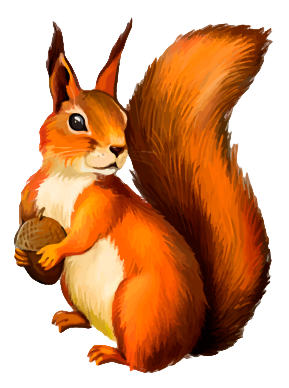 